ПРОЕКТВ соответствии со статьей 69.1 Федерального закона от 13.07.2015                              № 218-ФЗ «О государственной регистрации недвижимости», частью 4 статьи 14 Федерального закона от 06.10.2003 № 131-ФЗ «Об общих принципах организации местного самоуправления в Российской Федерации», ____________________________________________________________________, распоряжением администрации городского поселения «Поселок Разумное» Белгородского района Белгородской области  от 09.12.2021 № 216 «О создании комиссии по проведению осмотра здания, сооружения или объекта незавершенного строительства при проведении мероприятий по выявлению правообладателей ранее учтенных  объектов недвижимости на территории Белгородского района», руководствуясь Уставом городского поселения «Поселок Разумное» муниципального района «Белгородский район» Белгородской области, на основании информаций Министерства внутренних дел Российской Федерации и Пенсионного фонда Российской Федерации, отчета                    об отслеживании отправления с почтовым идентификатором _______________ Пашковой С.И. проекта распоряжения администрации Белгородского района Белгородской области  «О выявлении правообладателя ранее учтенных объектов недвижимости», в связи с отсутствием возражений относительно сведений                          о правообладателе ранее учтенных объектов недвижимости, указанного                                             в проекте распоряжения:1. Пашкова Светлана Ивановна, дата рождения: __.__.____ г.р., паспорт гражданина Российской Федерации: серия ____, номер ______, выдан __.__.____ _______________________________________________________________________________________, код подразделения ___-___, СНИЛС: ___-___-___ __, зарегистрирована по адресу: __________________________________________, выявлена в качестве правообладателя, владеющего на праве собственности следующими ранее учтенными объектами недвижимости: 1.1. Жилой дом с кадастровым номером 31:15:1709001:480 общей площадью 67,0 кв. м, расположенный по адресу: Белгородская область,                       р-н Белгородский, пгт. Разумное, ул. Горького, д. 38.1.2. Земельный участок с кадастровым номером 31:15:1001004:1 общей площадью 545,7 кв. м, вид разрешенного использования: ведение ЛПХ, категория земель: земли населенных пунктов, расположенный по адресу: Белгородская область, р-н Белгородский, п. Разумное, ул. Горького, д. 38.2.	Право собственности Пашковой Светланы Ивановны на указанные 
в подпунктах 1.1 и 1.2 пункта 1 настоящего распоряжения жилой дом                                   и земельный участок подтверждается ___________________________________.3. 	 Указанный в подпункте 1.1 пункта 1 настоящего распоряжения объект недвижимости не прекратил свое существование, что подтверждается Актом осмотра здания, сооружения или объекта незавершенного строительства                        при выявлении правообладателей ранее учтенных объектов недвижимости от 10.11.2023 № 525 (прилагается).5. Администрации городского поселения «Поселок Разумное» муниципального района «Белгородский район» Белгородской области в течение 5 рабочих дней со дня подписания настоящего распоряжения обеспечить:5.1.	 Подачу заявления о внесении в Единый государственный реестр недвижимости сведений, предусмотренных пунктом 25 части 5                                      статьи 8 Федерального закона от 13.07.2015 № 218-ФЗ «О государственной регистрации недвижимости», о правообладателе ранее учтенного объекта недвижимости.5.2.	 Направление (вручение под расписку) копии настоящего распоряжения Пашковой Светлане Ивановне по адресу регистрации по месту жительства.6.	Контроль исполнения настоящего распоряжения оставляю за собой.Приложениек распоряжению администрациигородского поселения «Поселения Разумное»от «___» __________ 20___г.  №______АКТ ОСМОТРАздания, сооружения или объекта незавершенного строительства 
при выявлении правообладателей ранее учтенных объектов недвижимости«10»  ноября   202 3  г.                                                                                          №  525                 Настоящий акт составлен в результате проведенного 10.11.2023                                       в 15 ч. 59 мин., осмотра здания – жилого дома площадью 67,0 кв. м                                            с кадастровым номером 31:15:1709001:480, расположенного на земельном участке площадью 545,7 кв. м с кадастровым номером 31:15:1001004:1, находящегося по адресу: Белгородская обл., р-н Белгородский, п. Разумное,                   ул. Горького, д. 30, комиссией по проведению осмотра здания, сооружения                       или объекта незавершенного строительства при проведении мероприятий                               по выявлению правообладателей ранее учтенных объектов недвижимости                     на территории Белгородского района, утвержденной распоряжением администрации Белгородское района Белгородской области от 09.12.2021 № 216, в составе: Председатель комиссии:Борзых Михаил Юрьевич – глава администрации городского поселения «Поселок Разумное» муниципального района «Белгородский район» Белгородской области.Члены комиссии:Канищева Ирина Андреевна – главный специалист администрации городского поселения «Поселок Разумное».Лихачева Елена Николаевна – главный специалист по ведению бухгалтерского учета в администрации городского поселения «Поселок Разумное» службы по ведению бухгалтерского учета в администрации поселений управления по централизованному ведению бюджетного (бухгалтерского) учета и формирования отчетности.Осмотр произведен в отсутствии лица, выявленного в качестве правообладателя указанного ранее учтенного объекта недвижимости.При осмотре   осуществлена   фотофиксация   объекта   недвижимости. Материалы фотофиксации прилагаются.Осмотр проведен в форме визуального осмотра.В результате проведенного осмотра установлено, что ранее учтенный объект недвижимости существует. Приложение на 1 л. в 1 экз.Подписи членов комиссии:                    _____________                  М.Ю. Борзых                     _____________                  И.А. Канищева                     _____________                  Е.Н. Лихачева                                                              Приложение к акту осмотра                                                  здания, сооружения или объекта 
                                                            незавершенного строительства 
                                                           при выявлении правообладателей                                                  ранее учтенных объектов
                                                               недвижимости                                                                от « 10 »  ноября  2023 г. №    525Фотографии домовладения по адресу: Белгородская обл., р-н Белгородский,               п. Разумное, ул. Горького, д. 38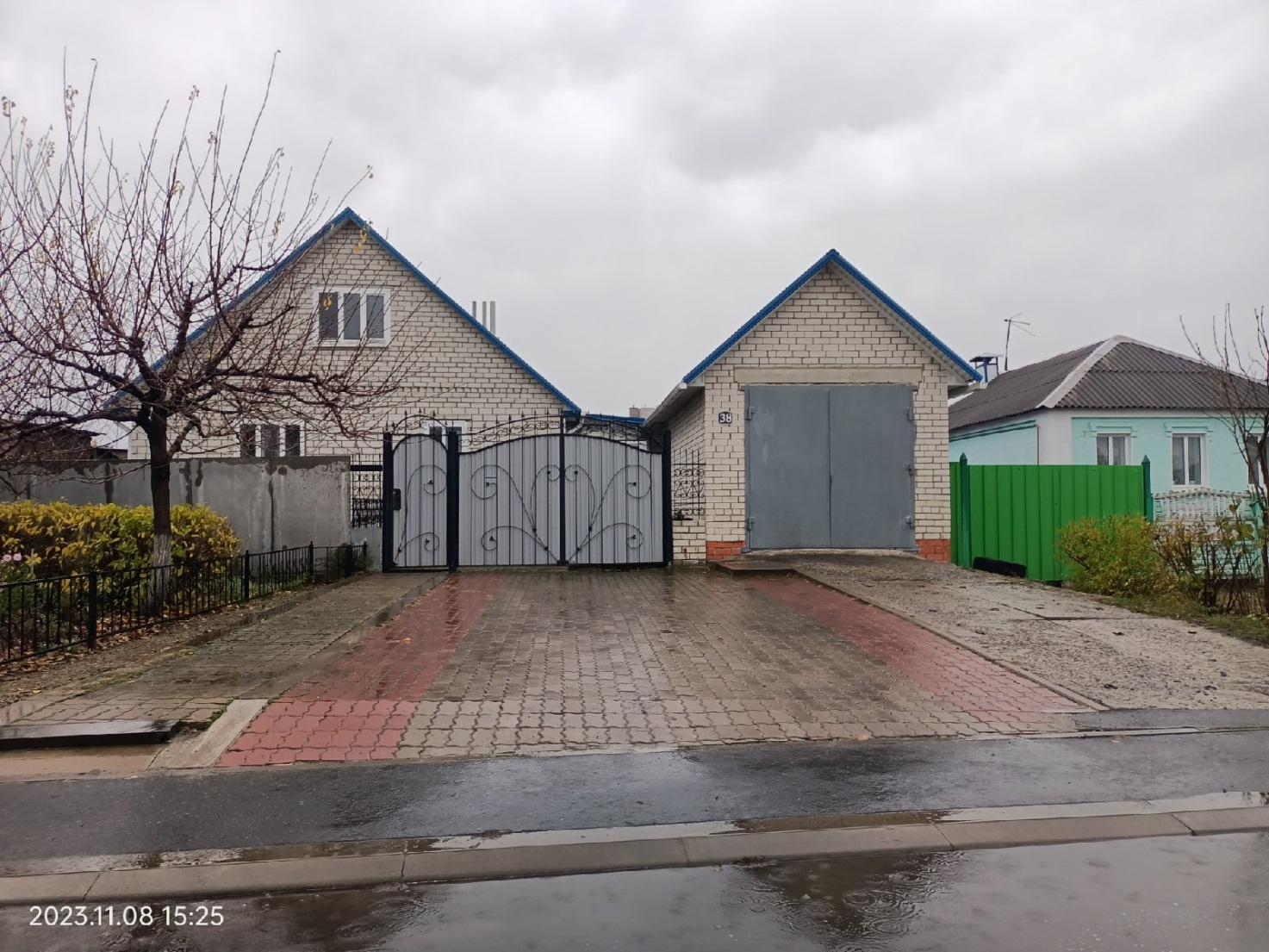 МУНИЦИПАЛЬНЫЙ РАЙОН «БЕЛГОРОДСКИЙ  РАЙОН»  БЕЛГОРОДСКОЙ  ОБЛАСТИАДМИНИСТРАЦИЯГОРОДСКОГО ПОСЕЛЕНИЯ «ПОСЕЛОК РАЗУМНОЕ»РАСПОРЯЖЕНИЕ«_____»_________________ 20__ г.  №______О выявлении правообладателя ранее учтенных объектов недвижимостиГлава администрациигородского поселения«Поселок Разумное»М.Ю. Борзых